		Boundary Ambulance Service 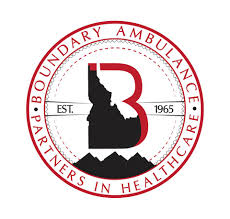     	      			      Employment ApplicationPosition:      	Date:      PERSONAL INFORMATIONEMPLOYMENT HISTORY - Begin With Most Recent EmploymentEDUCATION/TRAINING - Include Technical/Academic Achievements/CoursesCLERICAL SKILLS - To Be Completed for Clerical Positions PROFESSIONAL & TECHNICAL INFORMATION - To Be Completed for Licensed/Registered PositionsREFERENCES - Give the Names of Three Persons Not Related to YouThe information on this application is true and accurate to the best of my knowledge. Signature 	DateName (Last, First, Middle)Telephone NumberAddress  Message NumberCity/State/ZipE-mail AddressAre you legally authorized to work in the United States?   Yes    NoAre you legally authorized to work in the United States?   Yes    NoAre you legally authorized to work in the United States?   Yes    NoAre You Applying For:What Shift(s) Will You Work?May We Contact Present Employer?F/T    P/T    TempDays    Evenings    NightsYes    NoDates From        ToCompany NameCompany NameCity, StateCity, StateTitles and Duties –      Titles and Duties –      Titles and Duties –      Titles and Duties –      Titles and Duties –      Reason for Leaving: Reason for Leaving: Supervisor’s NameSupervisor’s NameTelephone NumberDates From        ToCompany NameCompany NameCity, StateCity, StateTitles and Duties –     Titles and Duties –     Titles and Duties –     Titles and Duties –     Titles and Duties –     Reason for Leaving: Reason for Leaving: Supervisor’s NameSupervisor’s NameTelephone NumberDates From        ToCompany NameCompany NameCity, StateCity, StateTitles and Duties –     Titles and Duties –     Titles and Duties –     Titles and Duties –     Titles and Duties –     Reason for Leaving: Reason for Leaving: Supervisor’s NameSupervisor’s NameTelephone NumberDates From        ToCompany NameCompany NameCity, StateCity, StateTitles and Duties –     Titles and Duties –     Titles and Duties –     Titles and Duties –     Titles and Duties –     Reason for Leaving: Reason for Leaving: Supervisor’s NameSupervisor’s NameTelephone NumberMILITARY - Branch of Service:Describe any military training received relevant to the position for which you are applying:       Describe any military training received relevant to the position for which you are applying:       Have you obtained a high school diploma or GED certificate?   Yes    NoHave you obtained a high school diploma or GED certificate?   Yes    NoHave you obtained a high school diploma or GED certificate?   Yes    NoHave you obtained a high school diploma or GED certificate?   Yes    NoSchoolName & LocationDiploma/DegreeSubject Of SpecializationCollege/UniversitySpecializedCourses & TrainingTyping, WPMMedical Terminology   Yes    NoLegal Terminology   Yes    NoShorthand, WPMMedical Terminology   Yes    NoLegal Terminology   Yes    NoList Specific Computer Skills –     List Specific Computer Skills –     List Specific Computer Skills –     List Specific Computer Skills –     Idaho Registration No.Expiration DateCertificate No.Expiration DateIf not licensed in Idaho, have you applied?   Yes    NoIf not licensed in Idaho, have you applied?   Yes    NoIf licensed in another state, list:        If licensed in another state, list:        OTHER SPECIAL SKILLS - List Other Specific Skills You Have to Offer for This Job Opening: NameAddressTelephoneOccupation